Профилактическая неделя «Высокая ответственность»         В срок с 5 по 9 сентября в МБОУ «Ново-Идинская СОШ» прошла Неделя профилактики безнадзорности, беспризорности и правонарушений в подростковой среде «Высокая ответственность», приуроченная ко Дню солидарности в борьбе с терроризмом.  Её цель – снижение рисков возможного нарушения прав участников образовательного процесса. Для реализации цели были поставлены следующие задачи: • повышение информированности участников образовательного процесса об основных правовых аспектах современного общества; • развитие правовой осознанности у участников образовательного процесса; • развитие интереса у обучающихся к вопросам правового образования.         В ходе недели обучающиеся узнали и закрепили представления о правах и обязанностях детей, учились применять полученные правовые знания при ситуациях, где были обозначены противоправные действия. проведение недели позволило успешно выполнить поставленные задачи ипредполагает дальнейшее снижение рисков возникновения безнадзорности и беспризорности у обучающихся, а также развитие правовой осознанности, полноценного интеллектуального, физического и нравственного развития подростков.        В рамках этой недели были проведены мероприятия профилактического характераНа протяжении всей недели ребята принимали активное участие во всех мероприятиях и конкурсах.№ п/пМероприятияФото1Классные часы для 5 -9 классов «экстремизм и терроризм»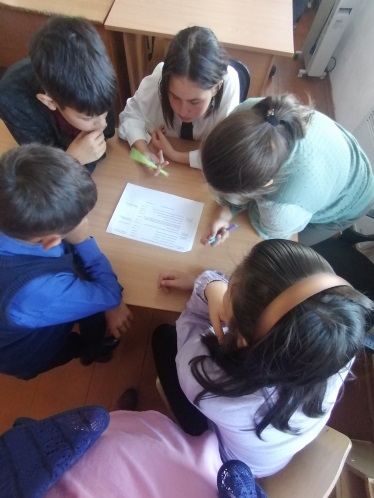 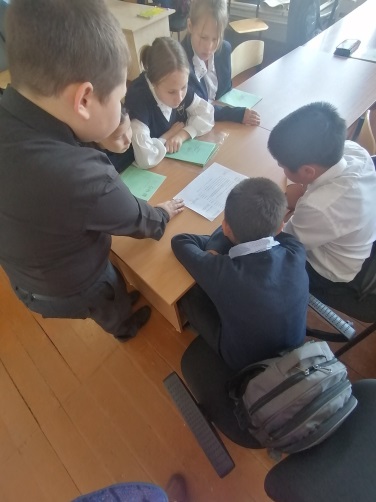 2Организация тренировочных эвакуаций, инструктажей 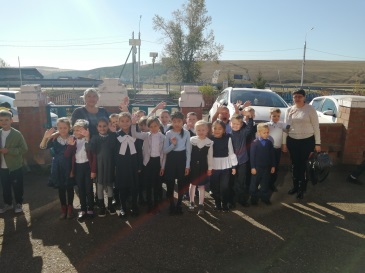 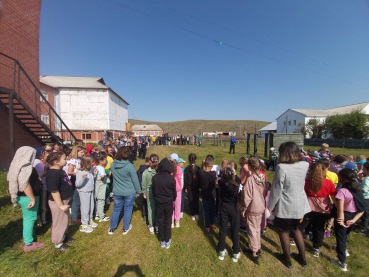 3Конкурс рисунков «Пусть всегда будет солнце!»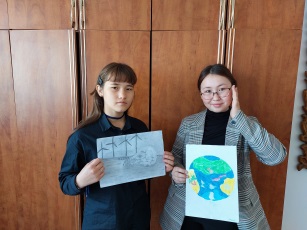 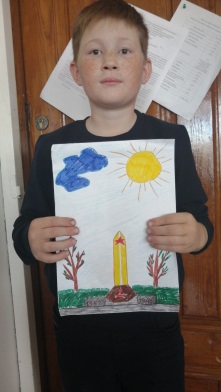 4Мастер-класс по изготовлению бумажных голубей «Белый голубь – символ мира».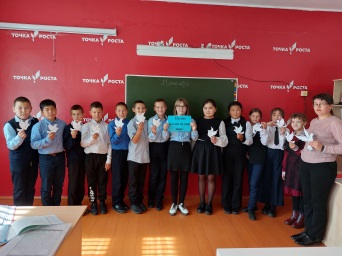 